ЕВРАЗИЙСКИЙ ЭКОНОМИЧЕСКИЙ СОЮЗДЕКЛАРАЦИЯ О СООТВЕТСТВИИ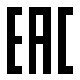 Заявитель Общество с ограниченной ответственностью "СИБИРСКИЙ ЗАВОД"Заявитель Общество с ограниченной ответственностью "СИБИРСКИЙ ЗАВОД"Заявитель Общество с ограниченной ответственностью "СИБИРСКИЙ ЗАВОД"Место нахождения и адрес места осуществления деятельности: Российская Федерация, Новосибирская область, 630015, город Новосибирск, улица Алейская, дом 6, корпус 1, этаж 1-ый, основной государственный регистрационный номер: 1165476202814, номер телефона: +73832994358, адрес электронной почты: fitobochki@mail.ruМесто нахождения и адрес места осуществления деятельности: Российская Федерация, Новосибирская область, 630015, город Новосибирск, улица Алейская, дом 6, корпус 1, этаж 1-ый, основной государственный регистрационный номер: 1165476202814, номер телефона: +73832994358, адрес электронной почты: fitobochki@mail.ruМесто нахождения и адрес места осуществления деятельности: Российская Федерация, Новосибирская область, 630015, город Новосибирск, улица Алейская, дом 6, корпус 1, этаж 1-ый, основной государственный регистрационный номер: 1165476202814, номер телефона: +73832994358, адрес электронной почты: fitobochki@mail.ruв лице Директора Тумашовой Дарьи Сергеевныв лице Директора Тумашовой Дарьи Сергеевныв лице Директора Тумашовой Дарьи Сергеевнызаявляет, что Парогенератор для бань, саун, хаммамов, фитобочек (кедровых бочек), тип (модель) ПГН и ПГПзаявляет, что Парогенератор для бань, саун, хаммамов, фитобочек (кедровых бочек), тип (модель) ПГН и ПГПзаявляет, что Парогенератор для бань, саун, хаммамов, фитобочек (кедровых бочек), тип (модель) ПГН и ПГПизготовитель Общество с ограниченной ответственностью "СИБИРСКИЙ ЗАВОД". Место нахождения и адрес места осуществления деятельности по изготовлению продукции: Российская Федерация, Новосибирская область, 630015, город Новосибирск, улица Алейская, дом 6, корпус 1, этаж 1-ый.Продукция изготовлена в соответствии c ТУ 3468-001-88753865-2015 "Парогенераторы. Технические условия".Код ТН ВЭД ЕАЭС 8516. Серийный выпускизготовитель Общество с ограниченной ответственностью "СИБИРСКИЙ ЗАВОД". Место нахождения и адрес места осуществления деятельности по изготовлению продукции: Российская Федерация, Новосибирская область, 630015, город Новосибирск, улица Алейская, дом 6, корпус 1, этаж 1-ый.Продукция изготовлена в соответствии c ТУ 3468-001-88753865-2015 "Парогенераторы. Технические условия".Код ТН ВЭД ЕАЭС 8516. Серийный выпускизготовитель Общество с ограниченной ответственностью "СИБИРСКИЙ ЗАВОД". Место нахождения и адрес места осуществления деятельности по изготовлению продукции: Российская Федерация, Новосибирская область, 630015, город Новосибирск, улица Алейская, дом 6, корпус 1, этаж 1-ый.Продукция изготовлена в соответствии c ТУ 3468-001-88753865-2015 "Парогенераторы. Технические условия".Код ТН ВЭД ЕАЭС 8516. Серийный выпусксоответствует требованиям соответствует требованиям соответствует требованиям ТР ТС 004/2011 "О безопасности низковольтного оборудования", утвержден Решением Комиссии Таможенного союза от 16 августа 2011 года № 768, ТР ТС 010/2011 "О безопасности машин и оборудования", утвержден Решением Комиссии Таможенного союза от 18 октября 2011 года № 823, ТР ТС 020/2011 "Электромагнитная совместимость технических средств", утвержден Решением Комиссии Таможенного союза от 09 декабря 2011 года № 879 ТР ТС 004/2011 "О безопасности низковольтного оборудования", утвержден Решением Комиссии Таможенного союза от 16 августа 2011 года № 768, ТР ТС 010/2011 "О безопасности машин и оборудования", утвержден Решением Комиссии Таможенного союза от 18 октября 2011 года № 823, ТР ТС 020/2011 "Электромагнитная совместимость технических средств", утвержден Решением Комиссии Таможенного союза от 09 декабря 2011 года № 879 ТР ТС 004/2011 "О безопасности низковольтного оборудования", утвержден Решением Комиссии Таможенного союза от 16 августа 2011 года № 768, ТР ТС 010/2011 "О безопасности машин и оборудования", утвержден Решением Комиссии Таможенного союза от 18 октября 2011 года № 823, ТР ТС 020/2011 "Электромагнитная совместимость технических средств", утвержден Решением Комиссии Таможенного союза от 09 декабря 2011 года № 879 Декларация о соответствии принята на основанииДекларация о соответствии принята на основанииДекларация о соответствии принята на основанииПротокола испытаний № ТБ – 469 от 08.09.2020 года, выданного Испытательной лабораторией «ТЕХНОЛОГИИ БЕЗОПАСНОСТИ», аттестат аккредитации RU.RU.01АЯ13.Протокола испытаний № ТБ – 469 от 08.09.2020 года, выданного Испытательной лабораторией «ТЕХНОЛОГИИ БЕЗОПАСНОСТИ», аттестат аккредитации RU.RU.01АЯ13.Протокола испытаний № ТБ – 469 от 08.09.2020 года, выданного Испытательной лабораторией «ТЕХНОЛОГИИ БЕЗОПАСНОСТИ», аттестат аккредитации RU.RU.01АЯ13.Схема декларирования 1дСхема декларирования 1дСхема декларирования 1дДополнительная информацияДополнительная информацияДополнительная информацияГОСТ 12.2.003-91  "Система стандартов безопасности труда. Оборудование производственное. Общие требования безопасности"; ГОСТ 12.2.007.0-75  "Система стандартов безопасности труда. Изделия электротехнические. Общие требования безопасности"; ГОСТ 30804.6.2-2013 (IEC 61000-6-2:2005)  "Совместимость технических средств электромагнитная. Устойчивость к электромагнитным помехам технических средств, применяемых в промышленных зонах. Требования и методы испытаний", раздел 8 ; ГОСТ 30804.6.4-2013(IEC 61000-6-4:2006)  "Совместимость технических средств электромагнитная. Электромагнитные помехи от технических средств, применяемых в промышленных зонах. Нормы и методы испытаний" , разделы 4, 6–9. Условия хранения продукции в соответствии с ГОСТ 15150-69 "Машины, приборы и другие технические изделия. Исполнения для различных климатических районов. Категории, условия эксплуатации, хранения и транспортирования в части воздействия климатических факторов внешней среды", срок хранения (службы, годности) указан в прилагаемой к продукции товаросопроводительной и/или эксплуатационной документации. ГОСТ 12.2.003-91  "Система стандартов безопасности труда. Оборудование производственное. Общие требования безопасности"; ГОСТ 12.2.007.0-75  "Система стандартов безопасности труда. Изделия электротехнические. Общие требования безопасности"; ГОСТ 30804.6.2-2013 (IEC 61000-6-2:2005)  "Совместимость технических средств электромагнитная. Устойчивость к электромагнитным помехам технических средств, применяемых в промышленных зонах. Требования и методы испытаний", раздел 8 ; ГОСТ 30804.6.4-2013(IEC 61000-6-4:2006)  "Совместимость технических средств электромагнитная. Электромагнитные помехи от технических средств, применяемых в промышленных зонах. Нормы и методы испытаний" , разделы 4, 6–9. Условия хранения продукции в соответствии с ГОСТ 15150-69 "Машины, приборы и другие технические изделия. Исполнения для различных климатических районов. Категории, условия эксплуатации, хранения и транспортирования в части воздействия климатических факторов внешней среды", срок хранения (службы, годности) указан в прилагаемой к продукции товаросопроводительной и/или эксплуатационной документации. ГОСТ 12.2.003-91  "Система стандартов безопасности труда. Оборудование производственное. Общие требования безопасности"; ГОСТ 12.2.007.0-75  "Система стандартов безопасности труда. Изделия электротехнические. Общие требования безопасности"; ГОСТ 30804.6.2-2013 (IEC 61000-6-2:2005)  "Совместимость технических средств электромагнитная. Устойчивость к электромагнитным помехам технических средств, применяемых в промышленных зонах. Требования и методы испытаний", раздел 8 ; ГОСТ 30804.6.4-2013(IEC 61000-6-4:2006)  "Совместимость технических средств электромагнитная. Электромагнитные помехи от технических средств, применяемых в промышленных зонах. Нормы и методы испытаний" , разделы 4, 6–9. Условия хранения продукции в соответствии с ГОСТ 15150-69 "Машины, приборы и другие технические изделия. Исполнения для различных климатических районов. Категории, условия эксплуатации, хранения и транспортирования в части воздействия климатических факторов внешней среды", срок хранения (службы, годности) указан в прилагаемой к продукции товаросопроводительной и/или эксплуатационной документации. Декларация о соответствии  действительна с даты регистрации по 07.09.2025 включительноДекларация о соответствии  действительна с даты регистрации по 07.09.2025 включительноДекларация о соответствии  действительна с даты регистрации по 07.09.2025 включительноМ. П.Тумашова Дарья Сергеевна(подпись)(Ф.И.О. заявителя)Регистрационный номер декларации о соответствии: ЕАЭС N RU Д-RU.НХ37.В.07637/20Регистрационный номер декларации о соответствии: ЕАЭС N RU Д-RU.НХ37.В.07637/20Регистрационный номер декларации о соответствии: ЕАЭС N RU Д-RU.НХ37.В.07637/20Дата регистрации декларации о соответствии: 08.09.2020Дата регистрации декларации о соответствии: 08.09.2020Дата регистрации декларации о соответствии: 08.09.2020